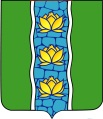 АДМИНИСТРАЦИЯ КУВШИНОВСКОГОМУНИЦИПАЛЬНОГО ОКРУГАПОСТАНОВЛЕНИЕОб определении мест отбывания наказания в виде исправительных иобязательных работВ соответствии со статьями 49, 50 Уголовного кодекса Российской Федерации, статьями 25, 39 Уголовно-исполнительного кодекса Российской ФедерацииПОСТАНОВЛЯЮ:1.	Утвердить перечень объектов Кувшиновского муниципального округа Тверской области, являющихся местами отбывания уголовного наказания в виде исправительных работ (приложение 1).2.	Утвердить перечень объектов Кувшиновского муниципального округа Тверской области, являющихся местами отбывания уголовного наказания в виде обязательных работ, и виды обязательных работ                  (приложение 2). 	3.	Содержание постановления довести до сведения заинтересованных руководителей предприятий, учреждений и организаций.4.	Определить, что внесение изменений и дополнений в перечни объектов (приложение 1, 2) может осуществляться по мотивированному представлению органов исполнения уголовного наказания и по ходатайству руководителя организации, предприятия.5. 	Постановление главы Кувшиновского района от 17.01.2023 № 32 «Об определении мест отбывания наказания в виде исправительных и обязательных работ» считать утратившим силу.                 	6.	Контроль за выполнением настоящего постановления возложить на  заместителя главы администрации Кувшиновского муниципального округа  Бушуеву О.Н.	7. 	Настоящее постановление вступает в силу со дня подписания.Глава Кувшиновского муниципального округа                       А.С. НикифороваПриложение №1к постановлению администрации Кувшиновского муниципального округаот 17.01.2024 № 25Переченьобъектов Кувшиновского муниципального округа Тверской области, являющихся местами отбывания уголовного наказания в виде исправительных работПриложение № 2к постановлениюадминистрации Кувшиновского муниципального округаот 17.01.2024 № 25Переченьобъектов Кувшиновского муниципального округа Тверской области, являющихся местами отбывания уголовного наказания в виде обязательных работ, и виды обязательных работ    17.01.2024 г.№25г. Кувшиново№п/пНаименование объекта(предприятия)специальность1ООО «Дороги» транспортный участокПодсобный рабочий2ООО «КСС»Подсобный рабочий3ГБУЗ «Кувшиновская ЦРБ»Подсобный рабочий4ООО «Каменский ЛПХ»Подсобный рабочий5МУП «Кувшиновский водоканал»Подсобный рабочий6ООО УК «Универсал»Подсобный рабочий7ООО УК «Дом-Управ»Подсобный рабочий8МУП «Дороги»Подсобный рабочий9ООО «КМК» (ул.Баховка)Подсобный рабочий10СПК имени КалининаПодсобный рабочий11ИП Шестипалов А.В.Подсобный рабочий12ИП Сахацкий О.В.Подсобный рабочий13МАУ «ЗеленСтрой»Подсобный рабочий14МКУ «ЦОД»Подсобный рабочий№п/пНаименование объекта(предприятия)Характер работ1ООО «Дороги» транспортный участокУборка прилегающей территории организации, уборка мусора, уборка опавшей листвы, покраска лавочек, расчистка снега, покос газонов2ООО «КСС»Уборка прилегающей территории организации, уборка мусора, уборка опавшей листвы, покраска лавочек, расчистка снега, покос газонов3ГБУЗ «Кувшиновская ЦРБ»Уборка прилегающей территории организации, уборка мусора, уборка опавшей листвы, покраска лавочек, расчистка снега, покос газонов4ООО УК «Универсал»Уборка прилегающей территории организации, уборка мусора, уборка опавшей листвы, покраска лавочек, расчистка снега, покос газонов5ООО УК «Дом-Управ»Уборка прилегающей территории организации, уборка мусора, уборка опавшей листвы, уборка на окружной дороге сельского поселения, покраска лавочек, расчистка снега, покос газонов6ООО «КМК»Уборка прилегающей территории организации, уборка мусора, уборка опавшей листвы, покраска лавочек, расчистка снега, покос газонов7МУП «Кувшиновский водоканал»Уборка прилегающей территории организации, уборка мусора, уборка опавшей листвы, покраска лавочек, расчистка снега, покос газонов8МУП «Дороги»Уборка прилегающей территории организации, уборка мусора, уборка опавшей листвы, уборка на окружной дороге сельского поселения, покраска лавочек, расчистка снега, покос газонов9Кувшиновское Районное общество охотников и рыболововУборка прилегающей территории организации, уборка мусора, уборка опавшей листвы, покраска лавочек, расчистка снега, покос газонов10    МАУ «ЗеленСтрой»Уборка прилегающей территории организации, уборка мусора, уборка опавшей листвы, уборка на окружной дороге сельского поселения, покраска лавочек, расчистка снега, покос газонов11МКУ «ЦОД»Уборка прилегающей территории организации, уборка мусора, уборка опавшей листвы, уборка на окружной дороге сельского поселения, покраска лавочек, расчистка снега, покос газонов12МАУ «Городская баня»Уборка прилегающей территории организации, уборка мусора, уборка опавшей листвы, уборка на окружной дороге сельского поселения, покраска лавочек, расчистка снега, покос газонов